T.C.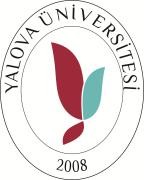 YALOVA ÜNİVERSİTESİSağlık Bilimleri Fakültesi DekanlığınaYalova Üniversitesi Lisans Eğitim ve Öğretim Yönetmeliğinin 20’inci maddesi uyarınca…………………………………nedeniyle aşağıda belirtilen derslerin sınavlarına giremedim.Mazeret sınav hakkı verilebilmesi için; gereğini bilgilerinize arz ederim.….../….../..….İmzaEk: ………………………….YALOVA ÜNİVERSİTESİ LİSANS EĞİTİM VE ÖĞRETİM YÖNETMELİĞİMazeret sınavları MADDE 20 – (1) (Değişik:RG-23/8/2021-31577) Yarıyıl/yıl içi sınavlarına mazereti nedeniyle katılamayan öğrencinin, mazeretinin kabulüne ilişkin ilke ve esaslar ilgili birimler tarafından belirlenir. (2) (Mülga:RG-23/8/2021-31577) (3) Derse devam zorunluluğunu yerine getiren, ancak Üniversite tarafından görevlendirildiği için sınavlara giremeyen öğrenci, giremediği tüm sınavlar için mazeret sınavına girebilir. Bu öğrencilerin mazeret sınavlarının ne zaman yapılacağı, ilgili kurulların kararı ile belirlenir.Dersin KoduDersin KoduDersin AdıSınav TarihiÖğretim Elemanı12345Öğrenci NoAdı SoyadıTelefonProgramı /BölümüAdresE-posta